Можевельник горизонтальный Комп Андорра Вариегата.Главное достоинство  это его хвоя, ярко зеленого цвета с кремово-белыми вкраплениями. Зимой же хвоя удивит Вас приятным пурпурно-фиолетовым оттенком.Диаметр кроны взрослого растения: 1.5 м Высота взрослого растения: 0.4 м    к 10годамФорма: Карликовая форма с густой подушковидной кроной, побеги расходятся лучами от центра, слегка приподняты , сучья лежат на земле, а ветви косо поднимаются вверх от центра растения. Растет медленно, приобретает форму блюда. 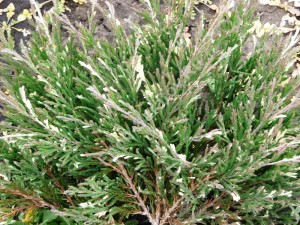  Очень морозостоек. Светолюбив, но может расти в полутени.